Publicado en Madrid el 02/08/2019 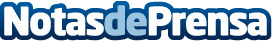 El Rincón de Esteban presenta las especias que se deben tener en la cocinaLas especias no deberían faltar en ninguna despensa, no solo porque sirven para aderezar cualquier plato, también por las propiedades curativas de las que presumen. Se extraen de las partes de las plantas que tienen más sabor como son la corteza, el tallo, el capullo y las hojas. Y por norma general se usan en polvo, aunque en otros muchos casos se emplea la planta entera. El restaurante madrileño El Rincón de Esteban, presenta ahora las especias que no deben faltar en el día a díaDatos de contacto:El Rincón de Esteban659946553Nota de prensa publicada en: https://www.notasdeprensa.es/el-rincon-de-esteban-presenta-las-especias-que Categorias: Gastronomía Sociedad Madrid Entretenimiento Restauración http://www.notasdeprensa.es